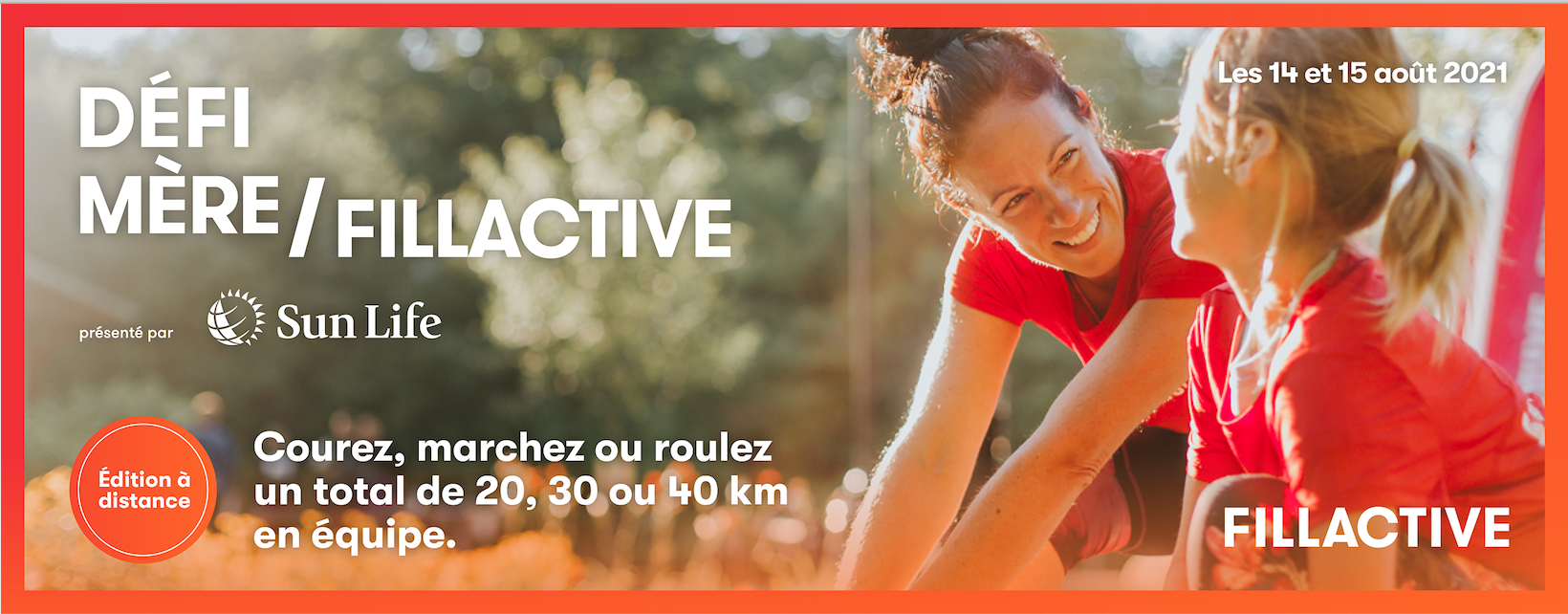 Bonjour [nom de la personne que vous sollicitez],Les 14 et 15 août prochains, je participerai avec ma [mère/fille] au Défi Mère/Fillactive à distance. En deux jours, nous allons [courir/marcher/rouler] une distance de [20 km/30 km/40 km] en équipe, au profit de Fillactive, un organisme qui a pour mission d’amener les adolescentes à être actives pour la vie. À la puberté 1 fille sur 2 abandonne le sport et cette tendance s’accélère drastiquement entre 12 et 17 ans puisqu’au terme du secondaire, 9 filles sur 10 ne répondent pas aux normes canadiennes en matière d’activité physique. En participant au Défi Mère/Fillactive, ma [mère/fille] et moi souhaitons activement contribuer à renverser cette tendance et pour se faire nous avons besoin de ton soutien. C’est simple! Rends-toi sur notre page personnelle de collecte de fonds afin de faire un don à la hauteur de ta capacité : [insérez le l’hyperlien vers votre page personnelle de collecte de fonds]. Peu importe le montant, en appuyant notre participation au Défi Mère/Fillactive, dis-toi que tu fais une réelle différence dans la vie des adolescentes. Merci à l’avance pour ton généreux soutien.[Votre nom] 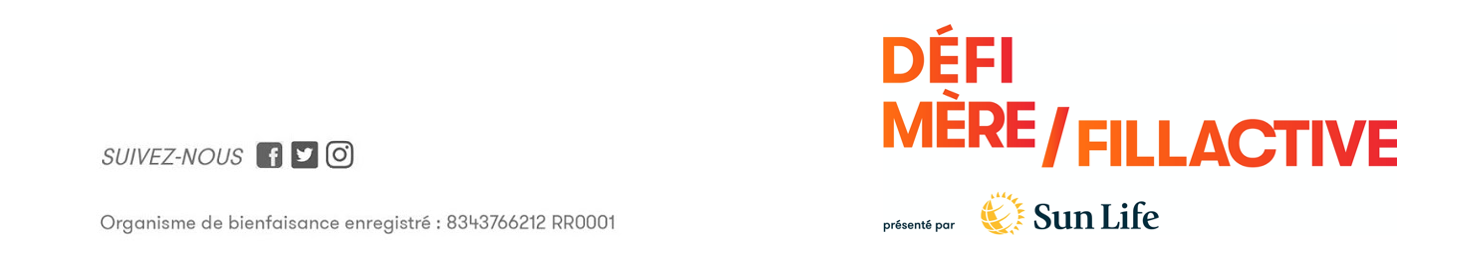 